Lab ScheduleUniversity of Management & Technology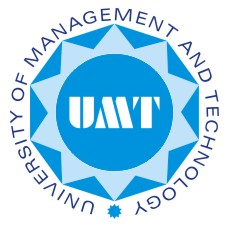 School of Science & TechnologyDepartment of Electrical EngineeringUniversity of Management & TechnologySchool of Science & TechnologyDepartment of Electrical EngineeringUniversity of Management & TechnologySchool of Science & TechnologyDepartment of Electrical EngineeringUniversity of Management & TechnologySchool of Science & TechnologyDepartment of Electrical EngineeringEL-447 Power Electronics LabEL-447 Power Electronics LabEL-447 Power Electronics LabEL-447 Power Electronics LabLab ScheduleAs per timetableSemesterFall  2013Pre-requisiteEE_111: Circuits AnalysisEE_209: Electronic Devices and              Circuits Credit Hours2CoordinatorNauman AhmadContactnauman.ahmad@umt.edu.pkOfficeC1-16Office HoursSee office window Lab Work ObjectivesExpected OutcomesIn accordance with HEC curriculum outcomes a, d, & k, students at the end of the course should be able to:Develop and quantify common performance objectives for power electronic circuits. Develop simple power electronic converter topologies to meet certain functional specifications.Analyze power electronic converter operation to develop design guidelines for choice of switching devices and reactive elements.In accordance with HEC curriculum outcomes a, d, & k, students at the end of the course should be able to:Develop and quantify common performance objectives for power electronic circuits. Develop simple power electronic converter topologies to meet certain functional specifications.Analyze power electronic converter operation to develop design guidelines for choice of switching devices and reactive elements.In accordance with HEC curriculum outcomes a, d, & k, students at the end of the course should be able to:Develop and quantify common performance objectives for power electronic circuits. Develop simple power electronic converter topologies to meet certain functional specifications.Analyze power electronic converter operation to develop design guidelines for choice of switching devices and reactive elements.Grading PolicyFinal Viva: 60%	Sessional (Each lab evaluation + Project) = 40%Final Viva: 60%	Sessional (Each lab evaluation + Project) = 40%Final Viva: 60%	Sessional (Each lab evaluation + Project) = 40%Exp #Experiment NameStudy Material1.Oscilloscope and Function Generator OperationLab Manual2.Single phase half wave uncontrolled rectifier with R,RL loadLab Manual3.Single phase full wave uncontrolled rectifier with R,RL loadLab Manual4.VI Characteristics of ThyristorLab Manual5.SCR using R firing circuit Lab Manual6.SCR using RC firing circuitLab Manual7.SCR power control using UJT phase controlLab Manual8.AC/DC Three Phase Not-Controlled Half Wave Rectifier with R-Load and RL-LoadLecture Notes9.AC/DC Three Phase Not-Controlled Full Wave Rectifier with R-Load and RL-LoadLecture NotesMid Term Viva & PerformanceMid Term Viva & PerformanceMid Term Viva & Performance10.AC/DC Three Phase Controlled Half Wave Rectifier with R-Load and RL-LoadLecture Notes11.AC/DC Three Phase Controlled Full Wave Rectifier with R-Load and RL-LoadLecture Notes12.Single phase half wave controlled rectifier with R,RL loadLab Manual13.Single phase full wave controlled rectifier with R,RL loadLab Manual14.A simple series voltage regulatorLab Manual15.A simple shunt voltage regulatorLab Manual16.An improved variable output series voltage regulatorLab Manual17.A variable voltage regulator using op-amp with over current protectionLab Manual18.Design and simulation of Buck regulator and Boost regulatorText Book19.Design and simulation of Buck-Boost regulatorText BookFinal VivaFinal VivaFinal Viva